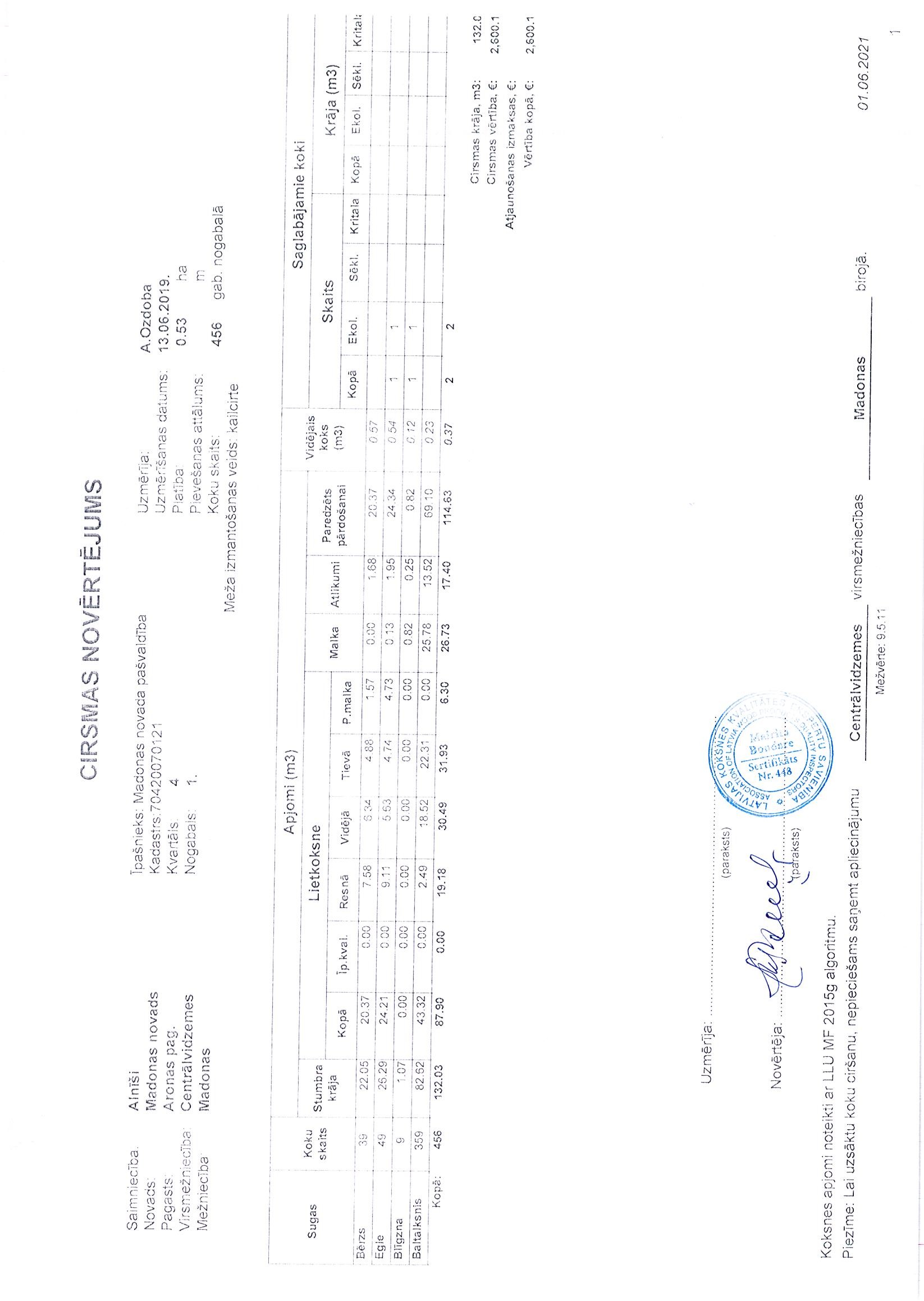 PielikumsMadonas novada pašvaldības domes15.06.2021. lēmumam Nr.255(prot.Nr.14, 20.p.)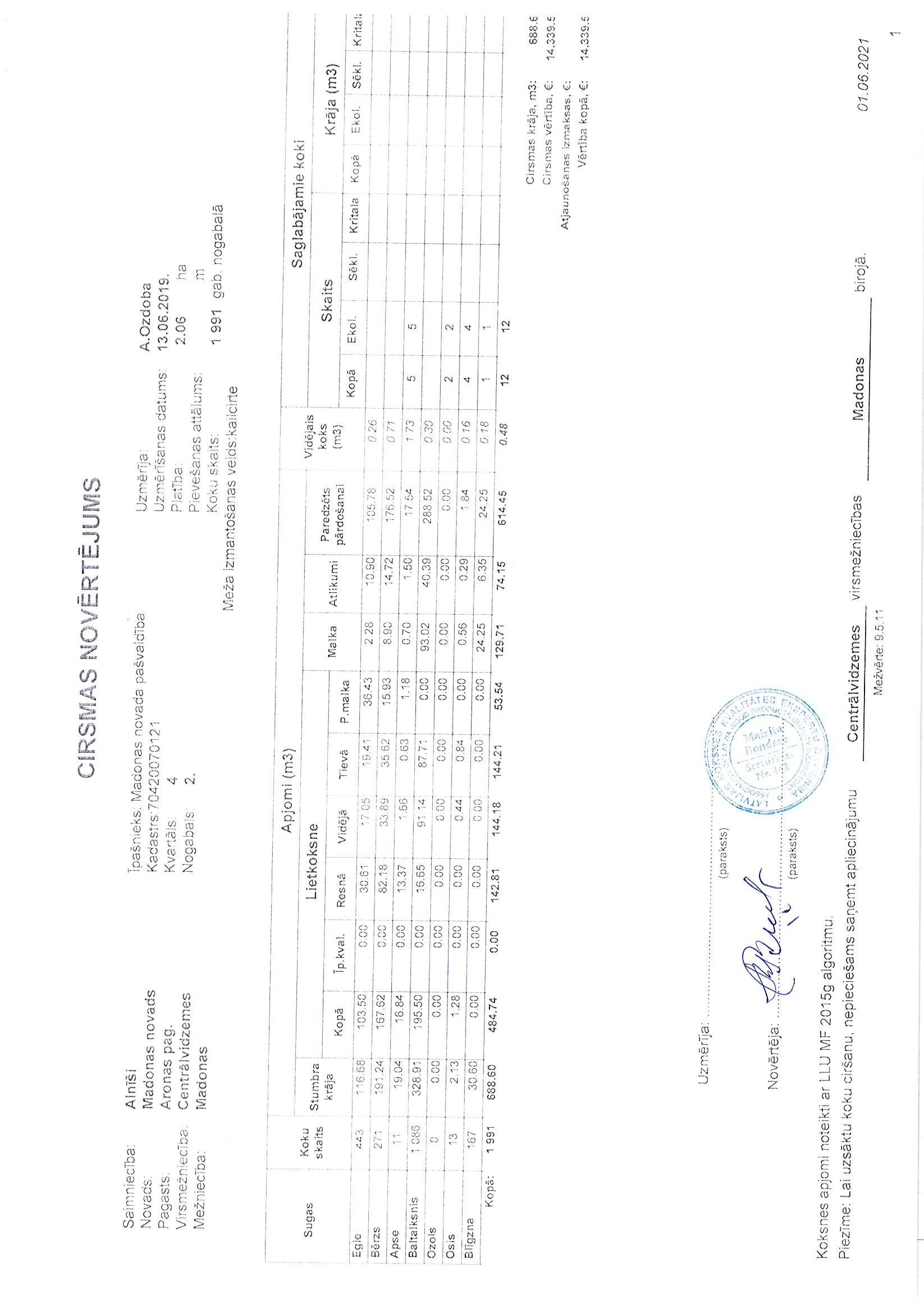 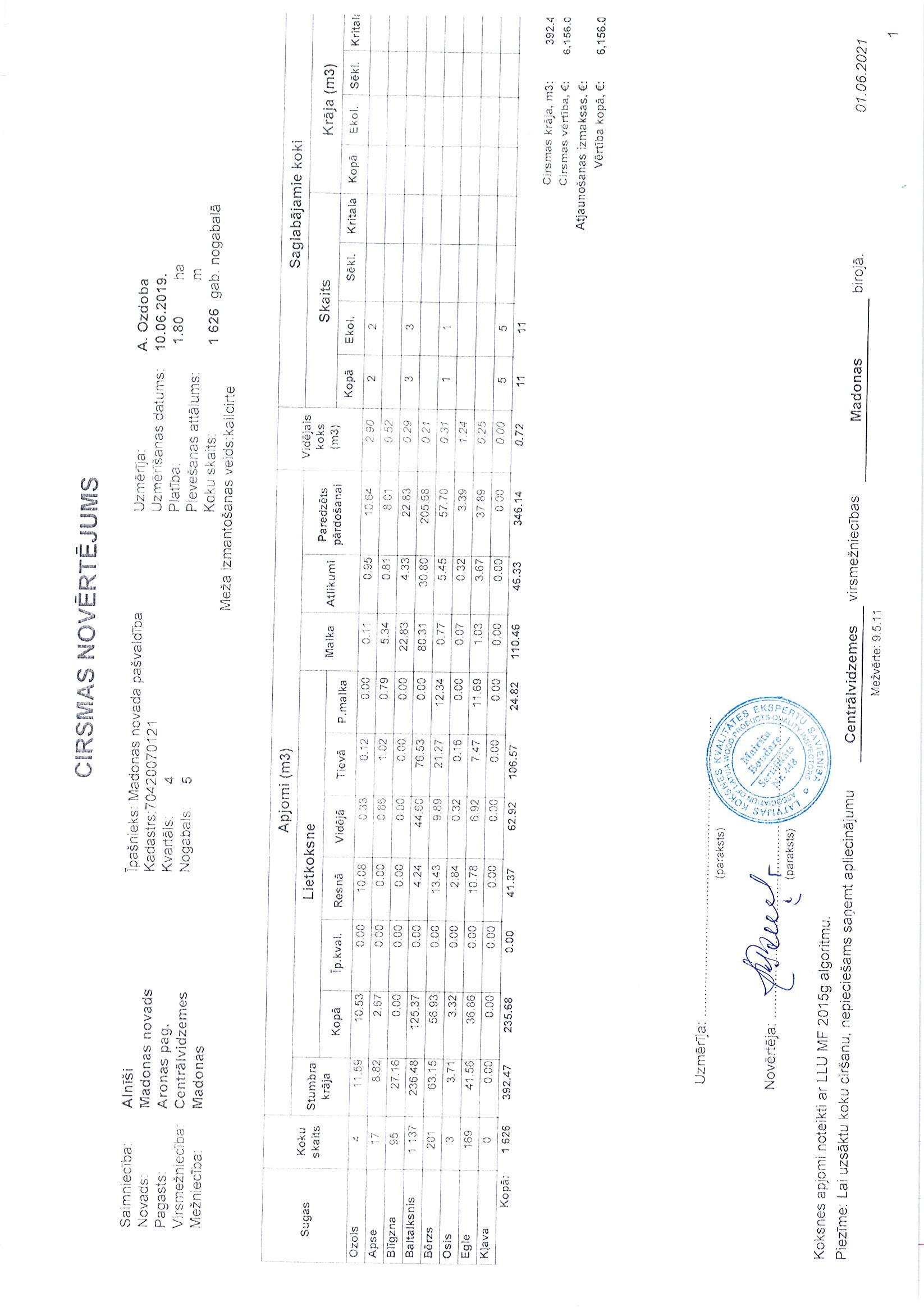 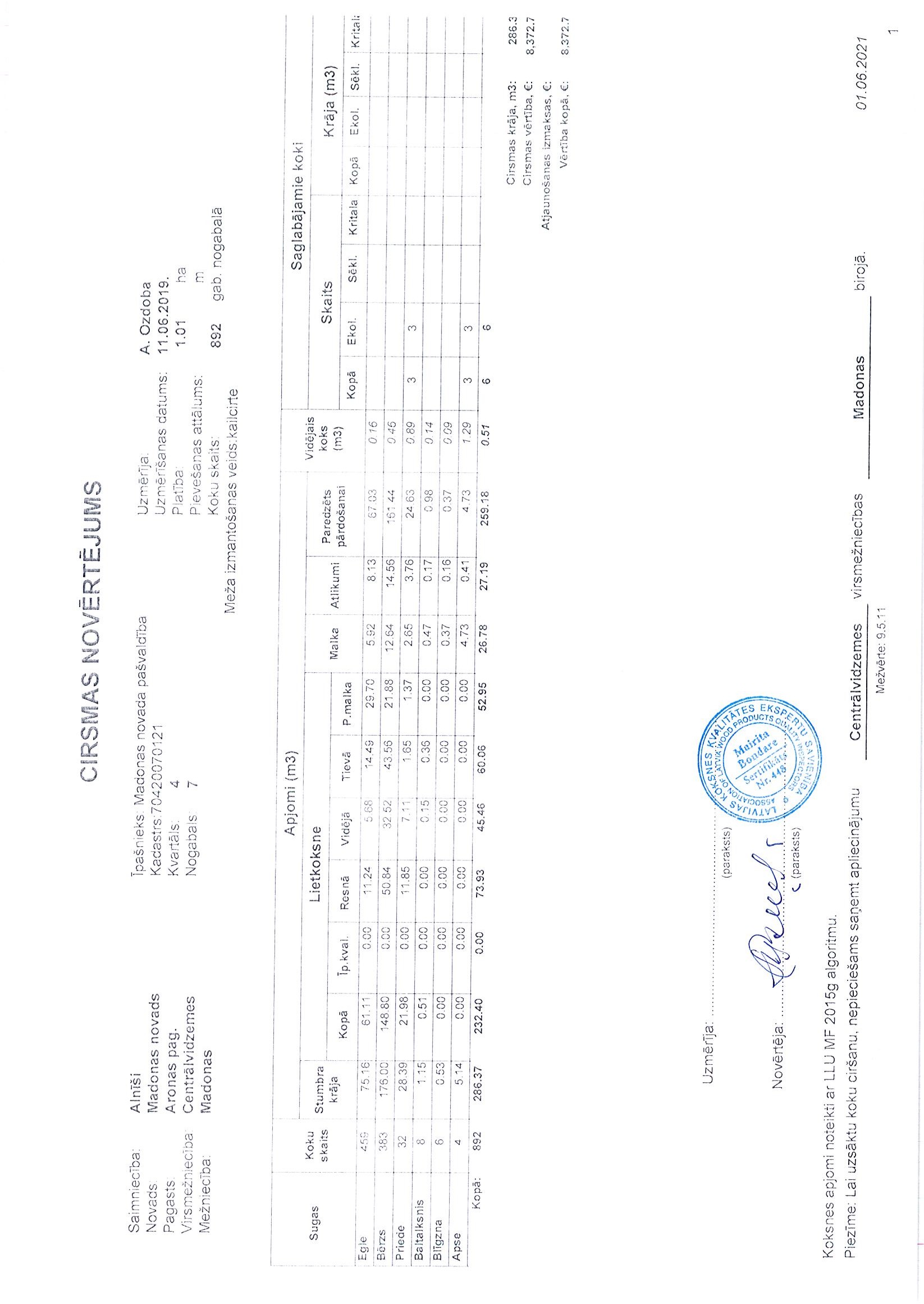 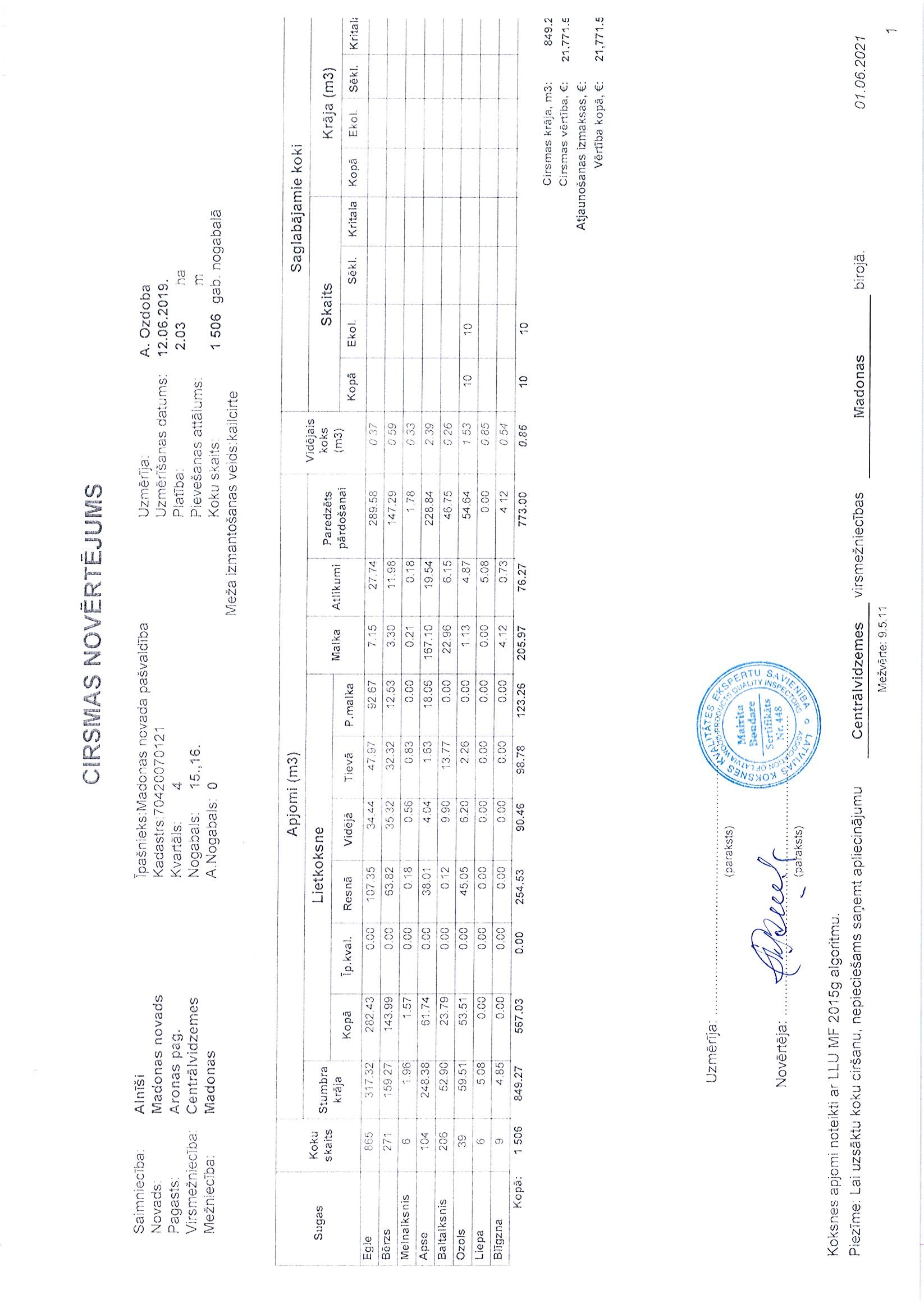 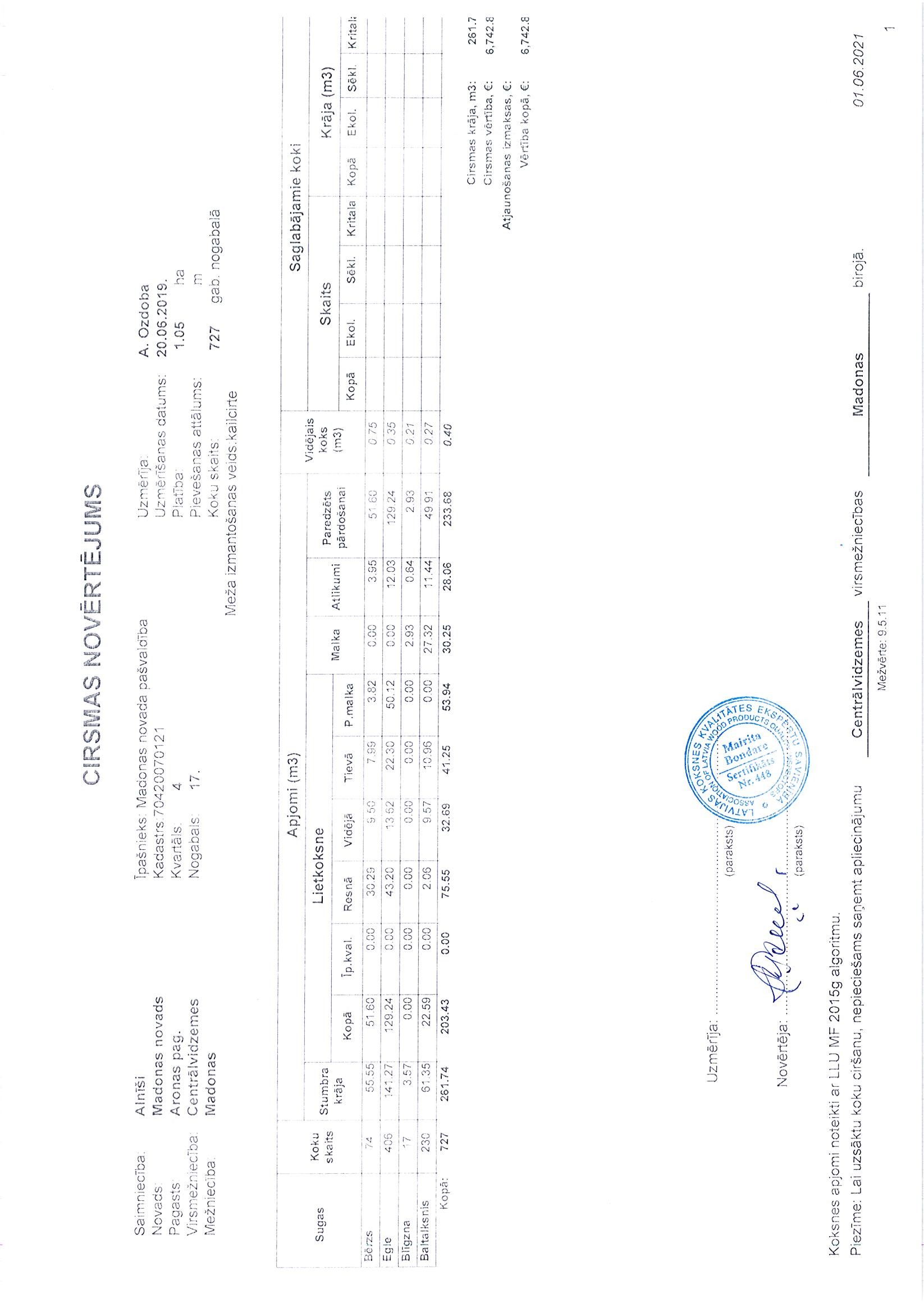 